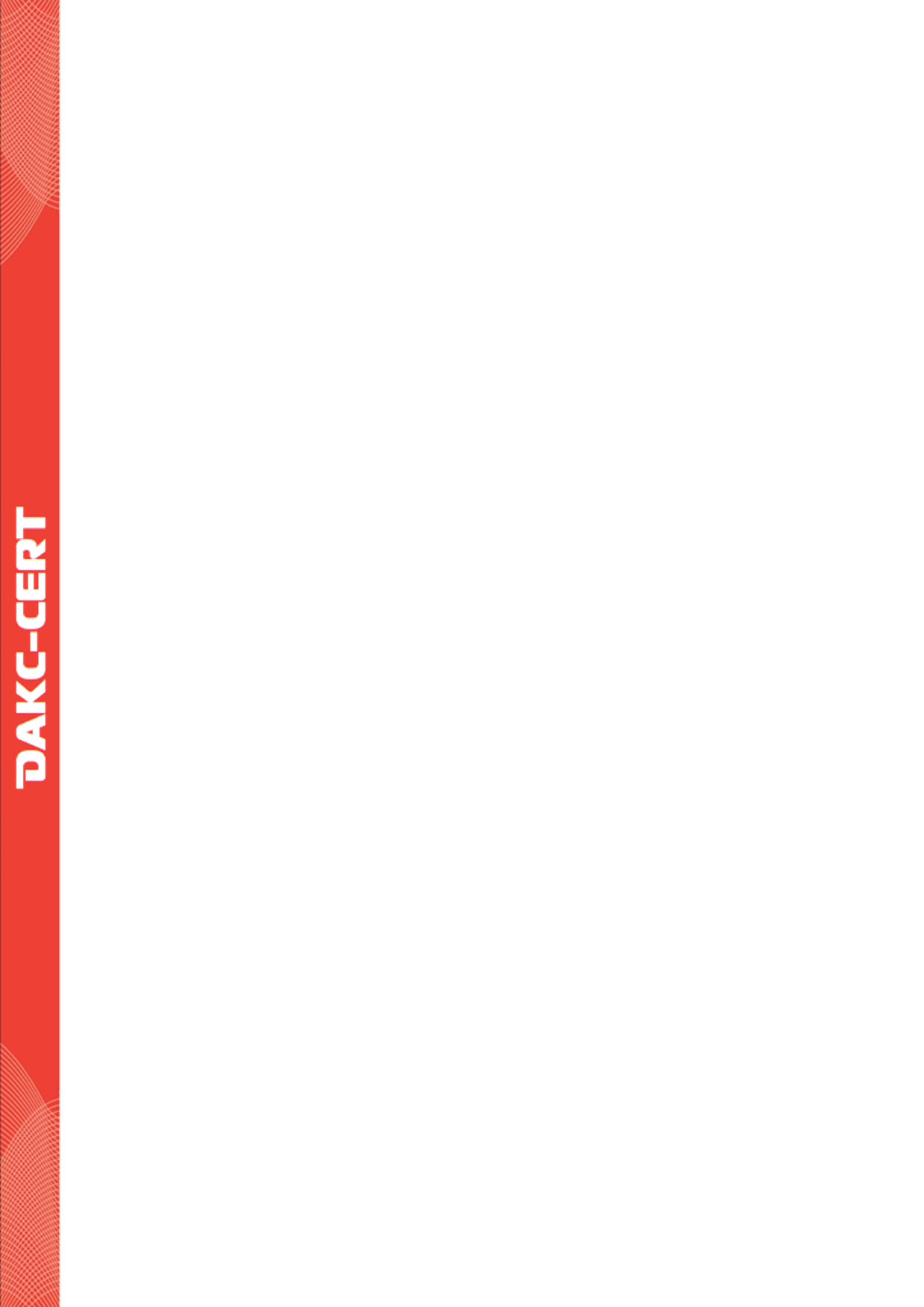 ВОПРОСНИК НА ОЦЕНКУ СООТВЕТСТВИЯ EN 15085-2Уважаемые господа, заполните ниже приведенную информацию, которая будет использована для подготовки нашего предложения, по оценке соответствия. Заполнение заявки не означает обязательства использовать наши услуги, никакие счета не будут выставляться. Вся представленная информация, содержащаяся в заявке, будет рассматриваться как конфиденциальная. Заявку необходимо отправить: office@dakc-tek.comИнформация о нашей компании и представляемых нами услугах находится на http://dakc-tek.comИнформация по численности персонала&Заявляемый уровень сертификации:                CL 1                CL 2               CL 3                CL 4Проектирование продукции:                                     Да     НетКоординатор сварки:                                                     IWE         IWT         IWS           _________   Подтверждающие документы, приложены:          Заместитель координатора сварки:                                                                                                    IWE         IWT         IWS           _________   Подтверждающие документы, приложены:                                                              Другие ответственные за координацию сварки:                   IWE         IWT         IWS           _________   Подтверждающие документы, приложены:                                                       Заявленная область распространения/применения:Область деятельности / сфера деятельности предусмотрена для изготовления следующих деталей и компонентов:Процессы сварки, основные материалы, размеры:Покупка новых компонентов:      Да     НетПримечание (если необходимо):Проводится ли термообработка:На предприятии                   По аутсорсингу                          Нет  Планируемый срок сертификации (месяц, год)          Я настоящим даю согласие на обработку моих персональных данных в настоящее время и в будущем, ТЕХНИЧЕСКОЙ ЭКСПЕРТНОЙ КОМПАНИЕ «ДАКС» (в соответствии с Законом «О защите персональных данных») для маркетинговых целей. Я имею право получить доступ и скорректировать мои персональные данные и возразить против обработки моих персональных данных в любое время.Организация:Адрес:Сфера деятельностиМесто производства/адрес:Место производства/адрес:Место производства/адрес:Место производства/адрес:Ф.И.О. руководителя:Контактное лицо:Телефон:www:e-mail:Другое:Общая информация производителяОбщая информация производителяОбщая информация производителяОрганизация сертифицирована согласно международному стандарту ISO 9001 и/или ISO 3834, EN 1090?Да  (Приложите действующий сертификат выданный международным органом по сертификации)Организация сертифицирована согласно международному стандарту ISO 9001 и/или ISO 3834, EN 1090?НетОрганизация сертифицирована согласно международному стандарту ISO 9001 и/или ISO 3834, EN 1090?EN ISO 3834, часть:      Организация сертифицирована согласно международному стандарту ISO 9001 и/или ISO 3834, EN 1090?EN 1090, часть:      Организация сертифицирована согласно международному стандарту ISO 9001 и/или ISO 3834, EN 1090?Другое:      Организация сертифицирована согласно международному стандарту ISO 9001 и/или ISO 3834, EN 1090?Пожалуйста приложите действующие сертификатыПожалуйста приложите действующие сертификатыОбщая численность штатного персонала 
/ в филиале:     /                            Сертифицированные сварщикиКол-во смен:       Сертифицированные сварщики выполняющие прихваткиСертифицированные операторы сваркиПерсонал по надзору за сваркойФ.И.О. руководителя организации                                                                                                   Должность:           Подпись/печать:            Дата:                         